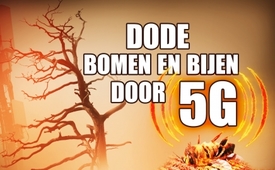 Dode bomen en bijen door 5G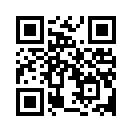 Tientallen foto’s verstuurd naar Kla.TV tonen aan: Al voor de invoering van 5G sterven onze bomen aan mobiele telefoniestraling. Sunrise verzendt Fake News naar haar drie miljoen klanten met de inhoud: “Wanneer de 5G-technologie haar volledige potentieel ontplooit, wordt ze de beschermende kracht van onze planeet”. En het meest schokkende in deze uitzending: een geroosterde boom in Gateshead, naast een 5G zender. Bijen die op de grond kletsen voor lopende camera - direct tussen twee 5G-antennes. Zien binnenkort al onze bomen en bijen er zo uit? Daarom deze uitzending liken, verspreiden, delen!Dode bomen en bijen door 5G

Tientallen foto’s verstuurd naar Kla.TV tonen aan: Al voor de invoering van 5G sterven onze bomen aan mobiele telefoniestraling. Sunrise verzendt Fake News naar haar drie miljoen klanten met de inhoud: “Wanneer de 5G-technologie haar volledige potentieel ontplooit, wordt ze de beschermende kracht van onze planeet”. En het meest schokkende in deze uitzending: een geroosterde boom in Gateshead, naast een 5G zender. Bijen die op de grond kletsen voor lopende camera - direct tussen twee 5G-antennes. Zien binnenkort al onze bomen en bijen er zo uit? Daarom deze uitzending liken, verspreiden, delen!

Sunrise, het op één na grootste telecommunicatiebedrijf in Zwitserland, stuurde haar drie miljoen klanten een e-mail newsletter aangaande: “Waarom 5G ons milieu kan helpen”.
Hieronder volgen een paar uittreksels daaruit:
“Wat klimaatactivisten wensen, maakt 5G mogelijk. Want als de technologie haar volledig potentieel ontplooit, wordt ze tot beschermende kracht van onze planeet. 5G: Klimaathelpers van de toekomst. Hoe de nieuwe technologie daarbij kan helpen klimaatproblemen eindelijk aan te pakken. [....] Op de Smart Farm van de toekomst wordt niet blindelings gesproeid, maar doelgericht onderhouden.”

Dat de natuur en onze bomen vandaag al aan mobiele telefoniestraling sterven, tonen tientallen foto's verstuurd naar de redactie van Kla.TV. Zie zelf hoe onze bomen overal ter wereld langzaam sterven door mobiele telefoniestraling, en dit al jaren vóór de introductie van 5G.
Let op de pijlen in de volgende foto's en verscherp uw blik voor schade aan bomen door mobiele telefonie. 
Dit als een handvol representatieve voorbeelden VOOR de invoering van 5 G. Maar hoe ziet het eruit in de buurt van 5G zenders? Wordt 5G tot beschermende kracht van onze planeet, zoals Sunrise belooft?

Gateshead - een stad in het noordoosten van Engeland - staat ons een blik toe in de toekomst. In Gateshead werden 5G-zenders geïnstalleerd in straatlantaarns. Zie nu meteen zelf hoe bomen in Gateshead verpauperen die in de buurt van 5G straatlantaarns moeten staan. 
“Super! Het begint, het begint, super! Dus, hier hebben we een boom, geen erg goed uitziende boom, de bast valt hier af, alles aan de linkerkant. Bekijk de linkerkant van de boom, bekijk de rechterkant, die is in orde. Bekijk nu de rechterkant, bekijk de bladeren, bekijk de groene bladeren. Ja, zeer mooi. Bekijk de linkerkant - dood. Weet je waarom? Omdat die er vlakbij staat. Kijk daar eens naar. Heb je ooit zoiets gezien in je leven? Juist hier is een lamp, zender er bovenop, dus hoe werkt dat, verklaar dat! De rechterkant van de boom, die zich niet vlakbij de zender bevindt, waarvan hij is weg gegroeid, daar is alles in orde, bekijk dit eerst. Kijk, dit is choquerend, kijk naar dit alles: al de schors valt af, alles dood, volledig dood. Bekijk de schors. Alles aan de linkerkant. Kijk, kijk hoe dicht het bij het licht is, deze 5G zenders zijn dodelijk. Als ze dat doet met een boom, direct naast een boom, denk daarover na, wat ze onze gezondheid aandoen”. 

Meer bomen in Gateshead naast 5G straatlantaarns.

Maar dat is nog niet alles. In Californië (Amerika) filmde een voorbijganger, hoe levensloze bijen tussen twee 5G-antennes voortdurend op de grond kletsten. Kijk zelf maar. Sierra Madre California. 

“Ik vind het interessant dat ze deze dingen hier boven hebben en ze weten niet eens of ze veilig zijn voor mensen. Maar ik kan u zeggen dat ze absoluut niet veilig zijn voor het milieu omdat ze hier aan de overkant overal bijen doden en wie weet wat nog meer. Er is er daar één. Als we hier naar de andere kant gaan, hebben we hier twee masten. Daartussen, als je hier naar de andere kant loopt, zie je overal veel dode bijen ! Er is nog een andere toren op ongeveer 40 voet afstand van deze eerste. We komen hier de hele tijd en ik heb het nog nooit eerder opgemerkt - toen begon ik de dode bijen op te merken en ik kon het niet begrijpen, waarom ze doodgingen. En toen begon ik meer te horen over WIFI en 5G. Kijk naar al deze bijen! En dat is tussen de beide masten in. Dus dit is echt een andere mast hier - er is deze hier die veel meer zenders heeft en als ik zo rondkijk, dan is er nog een andere hier.. En dan filmen we hier beneden - kijk - er zijn bijen, letterlijk overal op de grond! En dat is precies tussen die masten, dus ik probeer met deze video te documenteren wat het met de bijen doet en hoeveel meer het ons en onze kinderen zou kunnen schaden. Er is nog een andere bij die net op de grond gevallen is! “

In het kader van deze vernietiging van onze planten en dieren, zichtbaar voor elke wetenschapper en leek, kan men alleen maar spreken van een nep nieuwscampagne en een bewuste desinformatie van de kant van Sunrise!
Als bomen sterven door mobiele telefoniestraling en bijen levensloos op de grond kletsen met 5G-antennes, wat is dan de invloed van de straling op de mens? Hoe voelen de mensen zich in de woningen voor en achter deze 5G straatlantaarns in Gateshead? Of hoe voelen mensen zich in deze woningen? 
Volgens een onderzoek in Zwitserland zegt ongeveer vijf procent van de ondervraagden dat ze gevoelig reageren voor elektromagnetische straling. Toch worden elektrogevoelige mensen in onze samenleving als gek geclassificeerd en worden ze ook behandeld door artsen met psychofarmaca.
Ing. Erwin Thoma heeft op het 15e AZK-congres op indrukwekkende wijze uitgelegd dat de mens in de atoomstructuur bijna op dezelfde manier functioneert als bomen:

“Dus als iemand tegen mij zegt: “U bent een houten hoofd”, dan is dat geen belediging voor God. Dan moet ik hem antwoorden: Natuurlijk is het een houten hoofd, maar Godzijdank - [er wordt krachtig geapplaudisseerd] [....] Het verschil is echt alleen dat sommige zeer kleine atomen anders zijn ingesteld. Ik wil u een indrukwekkend voorbeeld geven van hoe verbonden, hoe onafscheidelijk we zijn met de natuur, met de schepping. Ik heb je verteld dat dit wondermiddel, het woud dat alles doet gedijen en ontstaan, het chlorofyl, de groene kleurstof is. Als je een chlorofylmolecuul onder de microscoop bekijkt, ziet u een wondermooie structuur. Het is misschien het beste te vergelijken met een sneeuwkristal. Een wonderbare geometrische structuur met koolstof-waterstof, geometrisch gerangschikt. Er zit relatief ver een ring in van stikstofatomen en in het midden, vreemd genoeg, één enkele magnesium stip, een atoom. Dit magnesium, in verhouding tot de totale massa, is zo weinig als wanneer ik een zoutkorrel op een tafel geef. Dat is niet relevant voor de massa. Het is heel weinig. Toch zit het in het midden. Dus het zal een betekenis hebben. […] Als ik nu dit magnesium in het midden eruit haal en vervang door een ijzeratoom, dan heb ik niets in de massa van de totale structuur veranderd. Dat is zo weinig dat het er niet toe doet dat het zonder belang is. Maar zodra ik het ijzer in plaats van het  magnesium doe, wordt de hele structuur rood, en ik heb geen chlorofyl meer, ik heb hemoglobine, ons bloed. Zo gelijkaardig, zo verwant, zo dicht bij de bomen.”
Conclusie: Mensen en de natuur sterven aan de straling van mobiele telefoons, terwijl mobiele telefonie- reuzen als Sunrise miljarden winst maken en misleidend nepnieuws verspreiden naar hun miljoenen klanten. 
Dat moet veranderen! Verspreid deze uitzending daarom via e-mail en op alle bekende sociale mediakanalen. 
Merk in deze samenhang, het bewijsmateriaal van door mobiele telefonie beschadigde bomen wordt steeds zeldzamer. Het is niet zonder reden dat overal in de buurt van nieuwe 5G zendmasten bomen worden gekapt. De Bund für Umwelt und Naturschutz Deutschland (Bond voor milieu- en natuurbescherming Duitsland), kortweg BUND, spreekt letterlijk van “hysterie” als het gaat om het massaal kappen van bomen. (www.kla.tv/14247)
Heeft u nog andere foto's van bomen die beschadigd zijn door mobiele telefonie? Wij ontvangen graag uw toezending, per e-mail kontakt@klagemauer.tv of op onze website onder “klacht indienen”. 

Alle Kla.TV-video's over het onderwerp 5G vindt u terug op www.kla.tv/5G-mobiele straling. Het verspreiden van onze producten door u is onze enige beloning. 
Daarom deze uitzending liken, verspreiden en delen!door es.Bronnen:https://www.sunrise.ch/content/dam/sunrise/residential/spotlight/2019/20190709_Swiss%20IT%20Magazin_Strahlenschutz%20in%20der%20Unterhose.pdf
https://www.sunrise.ch/content/sunrise/de/spotlight/2019/06/5g-fuer-die-umwelt.html?cid=sun_DM96891&bid=553499368
https://www.sunrise.ch/content/sunrise/de/spotlight/2019/06/ressourcen-schonen-dank-5g.html?cid=sun_DM96891&bid=553499368
https://www.youtube.com/watch?v=FcysZ65Mpp8
https://www.bamberger-onlinezeitung.de/2012/06/28/zunahme-schwerer-baumschaden-im-strahlungsfeld-von-mobilfunksendeanlagen-2/
https://www.zeitpunkt.ch/fileadmin/download/ZP_93/93_32-38_Elektrosmog.pdf
https://www.20min.ch/panorama/news/story/-Elektrosensible-werden-wie-Verrueckte-behandelt--26055036
https://www.youtube.com/watch?time_continue=28&v=R1Q8YsVCVtE
https://www.youtube.com/watch?v=FcysZ65Mpp8
https://www.vigiliae.org/gateshead-5g-test-results-the-whowhy-and-how/
https://www.youtube.com/watch?v=0U8EZMLMwdg
https://www.youtube.com/watch?v=ATiPEl8BL9E
https://www.youtube.com/watch?v=X5IhKHGDKhM&feature=youtu.be
https://www.legitim.ch/post/kalifornien-passant-filmt-wie-leblose-bienen-zwischen-zwei-5g-antennen-auf-den-boden-klatschenDit zou u ook kunnen interesseren:#5G-Mobiele-Communicatie - Mobiele Communicatie - www.kla.tv/5G-nlKla.TV – Het andere nieuws ... vrij – onafhankelijk – ongecensureerd ...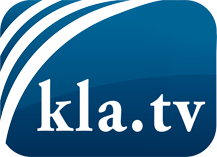 wat de media niet zouden moeten verzwijgen ...zelden gehoord van het volk, voor het volk ...nieuwsupdate elke 3 dagen vanaf 19:45 uur op www.kla.tv/nlHet is de moeite waard om het bij te houden!Gratis abonnement nieuwsbrief 2-wekelijks per E-Mail
verkrijgt u op: www.kla.tv/abo-nlKennisgeving:Tegenstemmen worden helaas steeds weer gecensureerd en onderdrukt. Zolang wij niet volgens de belangen en ideologieën van de kartelmedia journalistiek bedrijven, moeten wij er elk moment op bedacht zijn, dat er voorwendselen zullen worden gezocht om Kla.TV te blokkeren of te benadelen.Verbindt u daarom vandaag nog internetonafhankelijk met het netwerk!
Klickt u hier: www.kla.tv/vernetzung&lang=nlLicence:    Creative Commons-Licentie met naamgeving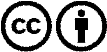 Verspreiding en herbewerking is met naamgeving gewenst! Het materiaal mag echter niet uit de context gehaald gepresenteerd worden.
Met openbaar geld (GEZ, ...) gefinancierde instituties is het gebruik hiervan zonder overleg verboden.Schendingen kunnen strafrechtelijk vervolgd worden.